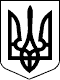 ОФІС ГЕНЕРАЛЬНОГО ПРОКУРОРАНАКАЗ № 1110 січня 2020 року					          	                           місто КиївПро затвердження Порядку проведення добору на зайняття вакантної посади прокурораВідповідно до пункту 20, підпункту 1 пункту 22 розділу ІІ «Прикінцеві і перехідні положення» Закону України «Про внесення змін до деяких законодавчих актів України щодо першочергових заходів із реформи органів прокуратури», з метою визначення процедури добору на зайняття вакантної посади прокурора в Офісі Генерального прокурора, обласних і окружних прокуратурахН А К А З У Ю:Затвердити Порядок проведення добору на зайняття вакантної посади прокурора, що додається.Цей наказ набирає чинності з дня його оприлюднення.Контроль за виконанням цього наказу залишаю за собою.Генеральний прокурор 	 		  		                     Р. Рябошапка